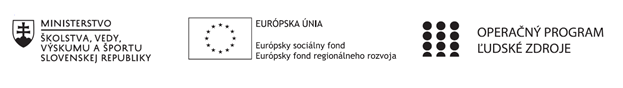 Plán práce/pracovných činnosti pedagogického klubu (príloha ŽoP)Prioritná osVzdelávanieŠpecifický cieľ1.1.1 Zvýšiť inkluzívnosť a rovnaký prístup ku kvalitnému vzdelávaniu a zlepšiť výsledky a kompetencie detí a žiakovPrijímateľZákladná škola, Štúrova 341, Hanušovce nad TopľouNázov projektuRozvoj funkčnej gramotnosti žiakov v základnej školeKód projektu  ITMS2014+312011Q919Názov pedagogického klubu Klub ochrany života a zdraviaPočet členov pedagogického klubu4Školský polrok február 2019 – jún 2019Opis/zameranie a zdôvodnenie činností pedagogického klubu: Zameranie:Prieskumno-analytická a tvorivá činnosť týkajúca sa výchovy a vzdelávania  a vedúca k jej zlepšeniu a identifikácii osvedčených pedagogických skúseností  pri realizácii prierezovej témy  ochrana života a zdravia v predmetoch biológia a telesná výchova.Obsah:1..Výmena skúseností s využívaním didaktických postupov orientovaných na rozvoj kľúčových   kompetencií žiakov.2.Tvorba pracovných listov na rozvoj funkčnej  gramotnosti.Zdôvodnenie:- rozvoj profesijných kompetencií pedagógov potrebných v procese edukácie prierezovej témy  ochrana života a zdravia a so zameraním na rozvoj funkčnej gramotnosti žiakov,- zabezpečiť výučbové materiály na rozvoj funkčnej  gramotnosti,- zvyšovanie úrovne pochopenia ekologických aspektov života u žiakov ZŠ,- zvyšovanie úrovne kľúčových kompetencií žiakov potrebných pre život v dnešnej spoločnosti.Rámcový program a termíny a dĺžka trvania jednotlivých stretnutí školský  rok 2018/2019školský  rok 2018/2019školský  rok 2018/2019školský  rok 2018/2019školský  rok 2018/2019školský  rok 2018/20192.polrok 2.polrok 2.polrok 2.polrok 2.polrok 2.polrok por. číslo stretnutiatermín stretnutiadĺžka trvania stretnutiamiesto konaniatéma stretnutiarámcový program stretnutia1.Február 201914.2.20193 hod.Učebňa VII.C, ZŠ Hanušovce n/T Analýza plánu práce Klubu ochrany života a zdraviaPanelová diskusia, rozdelenie úloh jednotlivým členom klubu, návrhy implementácie prierezových tém do jednotlivých predmetov2.Február 201928.2.20193 hod.Učebňa VII.C, ZŠ Hanušovce n/T Rozvoj funkčnej gramotnosti v predmete biológia a telesná výchovaŠtúdium odbornej literatúry, výber pracovných zošitov, encyklopédií a inej doplnkovej literatúry, sumarizácia poznatkov.3.Marec 20197.3.20193 hod.UčebňaVII.C , ZŠ Hanušovce n/TImplementácia rozvoja funkčnej gramotnosti do prierezovej témy  ochrana života a zdraviaVypracovanie stratégií implementácie  funkčnej gramotnosti do prierezovej témy ochrana života a zdravia v predmete biológia a telesná výchova.4.Marec 201921.3.20193 hod.UčebňaVII.C, ZŠ Hanušovce n/T  Rozvoj gramotnosti v predmetoch  biológia a telesná výchova u žiakov so ŠVVPVypracovanie stratégií implementácie funkčnej gramotnosti do prierezovej témy ochrana života a zdravia v predmete biológia a telesná výchova u žiakov so ŠVVP.5.Apríl 20194.4.20193 hod.Učebňa VII.C, ZŠ Hanušovce n/TKnižné a internetové zdroje rozvoja funkčnej gramotnostiTvorba edukačných textov pracovných listov na rozvoj funkčnej gramotnosti z internetových a knižných zdrojov.6.Apríl 201918.4.20193 hod.Učebňa VII.C, ZŠ Hanušovce n/TKnižné a internetové zdroje rozvoja funkčnej gramotnostiTvorba edukačných textov pracovných listov na rozvoj funkčnej gramotnosti z internetových a knižných zdrojov.7.Máj 20192.5.20193 hod.Učebňa VII.C, ZŠ Hanušovce n/T,Edukačné úlohy na rozvoj funkčnej gramotnostiTvorba edukačných úloh pracovných listov na rozvoj funkčnej gramotnosti  8.Máj 20199.5.20193 hod.Učebňa VII.C ZŠ Hanušovce n/TEdukačné úlohy na rozvoj funkčnej gramotnostiTvorba edukačných úloh pracovných listov na rozvoj funkčnej gramotnosti  9.Jún 20196.6.20193 hod.Učebňa VII.C, ZŠ Hanušovce n/TEdukačné úlohy na rozvoj funkčnej gramotnostiTvorba edukačných úloh pracovných listov na rozvoj funkčnej gramotnosti  10.Jún 201913.6.20193 hod.Učebňa VII.C, ZŠ Hanušovce n/TEdukačné úlohy na rozvoj funkčnej gramotnostiTvorba edukačných  úloh pracovných listov na rozvoj funkčnej gramotnosti.Vypracoval (meno, priezvisko)Lukáš ČebraDátum14.2.2019PodpisSchválil (meno, priezvisko)PaedDr. Viera HodoškováDátum28.02.2019Podpis